		ПРОЕКТпррпроект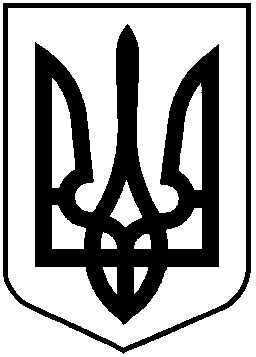 НАЦІОНАЛЬНА КОМІСІЯ З ЦІННИХ ПАПЕРІВТА ФОНДОВОГО РИНКУРІШЕННЯ26.03.2019                                   м. Київ                                                № 177Про схвалення Концептуальних засад нагляду за учасниками, які провадять професійну діяльність на фондовому ринку, на основі оцінки ризиківВідповідно до Закону України «Про державне регулювання ринку цінних паперів в Україні» Національна комісія з цінних паперів та фондового ринку В И Р І Ш И Л А:1. Схвалити Концептуальні засади нагляду за учасниками, які провадять професійну діяльність на фондовому ринку, на основі оцінки ризиків, що додаються.2. Департаменту проведення інспекцій професійної діяльності забезпечити оприлюднення Концептуальних засад нагляду за учасниками, які провадять професійну діяльність на фондовому ринку, на основі оцінки ризиків на офіційному веб-сайті Національної комісії з цінних паперів та фондового ринку.3. Контроль за виконанням цього рішення покласти на члена Національної комісії з цінних паперів та фондового ринку І. Назарчука.Голова Комісії 					    	                         Т. ХромаєвПротокол засідання Комісіївід «26» березня 2019 року № 20Концептуальні засади нагляду за учасниками, які провадять професійну діяльність на фондовому ринку, на основі оцінки ризиківПЛАН1. Моделі нагляду за учасниками фондового ринку.2. Діюча модель нагляду НКЦПФР за учасниками, які провадять професійну діяльність на фондового ринку.3.  Досвід впровадження нагляду на основі оцінки ризиків.4. Ключові принципи та  мета нагляду на основі оцінки ризиків.5. Основні аспекти застосування НКЦПФР нагляду на основі оцінки ризиків.5.1. Система управління ризиками в учасниках, які провадять професійну діяльність на фондовому ринку.5.2. Визначення категорій та видів ризиків. 5.3. Система НКЦПФР щодо оцінки ризиків. Матриця ризиків.5.4. Формування фокусу нагляду.5.5. Цикл нагляду.  5.6. Модель взаємодії структурних підрозділів НКЦПФР в рамках нагляду на основі оцінки ризиків в існуючій структурі НКЦПФР.6. Інформаційно-технічне забезпечення нагляду на основі оцінки ризиків.7. Процес впровадження нагляду на основі оцінки ризиків в НКЦПФР.Вступ.Міжнародна організація комісій з цінних паперів (International Organization of Securities Commissions - IOSCO)  у програмному документі «Цілі та принципи регулювання цінних паперів» («Objectives and Principles of Securities Regulation») визначає 3 основних цілі регулювання фондового ринку. Такими цілями є:− захист інвесторів;− забезпечення функціонування справедливого, ефективного та прозорого ринку;− зниження системних ризиків.Ефективне регулювання ринку цінних паперів ґрунтується на збереженні цілісності ринку, фінансовій стабільності та захисті інвесторів. Цей підхід визначає, що ринок цінних паперів складається із взаємопов’язаного ланцюга, де діяльність одного або декількох учасників може мати наслідки для всіх учасників та сегментів ринку. Ризик, що виникає в одній частині фінансової системи, може поширюватися на інші її частини через ринки та економіку. Отже, за таких умов дії регулятора щодо нагляду мають бути зосереджені на детальному аналізі діяльності учасників фондового ринку та їх впливі на інфраструктуру фондового ринку; формалізації процесів та механізмів контролю та управління ризиками; розробці методів та підходів, що дозволять захистити інтереси інвесторів (споживачів послуг).Для цілей цих концептуальних засад під термінами учасник, який провадить професійну діяльність на фондовому ринку, установа, суб’єкт нагляду слід розуміти професійних учасників фондового ринку та Центральний депозитарій цінних паперів. 1. Моделі нагляду за учасниками фондового ринку.В світовій практиці використовуються дві моделі нагляду за учасниками фондового ринку: − «модель нагляду на основі відповідності вимогам законодавства»;− «модель нагляду на основі оцінки ризиків». «Модель нагляду на основі відповідності вимогам законодавства» − це консервативна модель нагляду, згідно з якою регулятори ринків цінних паперів здійснюють нагляд за учасниками відповідно до чітко визначених законодавчих норм, правил та обмежень. Основним недоліком даної моделі є виявлення проблем та впровадження заходів лише після порушення вимог законодавства (правил чи норм) та «очікування» самостійного врегулювання ринкових процесів у майбутніх періодах. У фокусі стрімкого розвитку ринку капіталів протягом останніх десятиліть постала необхідність впровадження моделі нагляду за учасниками фондового ринку, яка б з урахуванням росту і динамічності ринку капіталу дозволила більш гнучко, більш ефективно і з меншим навантаженням на регуляторів здійснювати нагляд за учасниками фондового ринку. Основним завданням такої моделі є раннє виявлення та своєчасне втручання задля мінімізації як поточних ризиків в діяльності учасників, так і ризиків, які можуть з високою вірогідністю виникнути у майбутньому. Відповідно, все більше регуляторів почали розробляти моделі нагляду, які базуються на оцінці ризиків та впливі учасників на ринок капіталу. Модель набула визначення, як «модель нагляду на основі оцінки ризиків» (далі − НОР).2. Діюча модель нагляду НКЦПФР за учасниками, які провадять професійну діяльність на фондового ринку.Правові засади здійснення державного регулювання ринку цінних паперів та державного контролю за учасниками, які провадять професійну діяльність на фондовому ринку, визначає Закон України «Про державне регулювання ринку цінних паперів в Україні». Відповідно до вказаного Закону основною метою державного регулювання ринку цінних паперів є контроль за відповідністю учасників, які провадять професійну діяльність на фондовому ринку, вимогам законодавства та запобігання вчиненню правопорушень.Такий нагляд (контроль) НКЦПФР здійснює за «моделлю нагляду на основі відповідності вимогам законодавства» шляхом проведення планових та позапланових перевірок та ревізій фінансово-господарської діяльності або аналізу інформації, отриманої на запит НКЦПФР.В ході заходів нагляду (контролю) НКЦПФР перевіряє чи відповідала діяльність учасника, який провадить професійну діяльність на фондовому ринку, протягом певного періоду часу вимогам законодавства про цінні папери.Під час проведення заходів нагляду (контролю) НКЦПФР вивчає, аналізує та оцінює документи, які стосуються діяльності установи, здійснює контроль за дотриманням нею вимог законодавства та нормативних актів НКЦПФР.Таким чином, існуюча на сьогодні модель нагляду за учасниками, які провадять професійну діяльність на фондовому ринку, є статичною та ретроспективною, тому що головна увага НКЦПФР при здійсненні нагляду приділяється показникам діяльності у минулому часі.Діюча модель нагляду не спрямована на виявлення, оцінку існуючих та потенційних ризиків на які в ході своєї діяльності наражаються учасники, які провадять професійну діяльність на фондовому ринку.Така модель нагляду не зможе забезпечити стабільну та надійну систему функціонування фондового ринку, захист інтересів інвесторів, відкриту політику до суб’єктів нагляду, підтримати необхідний рівень професіоналізму в фінансовому секторі.3. Досвід впровадження нагляду на основі оцінки ризиків.Вперше модель нагляду на основі оцінки ризиків була запроваджена в Канаді в 1990 році. Наразі, НОР застосовується регуляторами таких країн: США, Велика Британія, Канада, Австралія, Ірландія, Польща, Малайзія, Китай та інші. Дана модель є досить складною і потребує постійної адаптації відповідно до змін на ринку капіталів. Нагляд за учасниками на основі оцінки ризиків принципово відрізняється від підходів, що базуються на моделі нагляду на основі відповідності вимогам законодавства, він спрямований на оцінку майбутніх перспектив, надає можливість робити висновки щодо ризиків, притаманних тому чи іншому суб’єкту нагляду.У 2009 році IOSCO підготовлено перший розширений звіт «Керівних принципів щодо системного ризик-нагляду за ринковими посередниками». Цей документ увібрав у себе опис кращих практик НОР і став прообразом побудови аналогічних систем нагляду в інших країнах.4. Ключові принципи та мета нагляду на основі оцінки ризиків.Ринок цінних паперів постійно зазнає змін щодо фінансових інструментів, розвитку інфраструктури та досягнень у сфері використання технологій, що призводить до виникнення різноманітних видів ризиків, які можуть нести загрозу бізнес-цілям учасників фондового ринку, порушувати права та інтереси їх клієнтів.Застосування НОР відрізняється в різних юрисдикціях, зокрема, в залежності від конкретних цілей та характеристик фінансової системи, політичного та культурного середовища країни. Проте, ключові принципи та мета є універсальними, оскільки вони є основою для НОР, де б вони не застосовувалися.Ключові принципи НОРПринцип законності полягає в тому, що всі дії регулятора в межах НОР здійснюються відповідно до вимог законодавства.Принцип розподілу ресурсів полягає в тому, що наглядові ресурси регулятора спрямовуються з урахуванням пріоритетів, тобто на тих учасників, що мають найбільш суттєві ризики.Принцип співмірності полягає в тому, що заходи регулятора у відношенні до наглядового суб’єкта мають бути адекватними оціненому ризику. Принцип гнучкості полягає в тому, що в ході розвитку ситуації та появи нових загроз відбувається періодична переоцінка ризиків.Метою нагляду на основі оцінки ризиків є забезпечення стабільності системи фондового ринку, сприяння ефективній діяльності учасників, які провадять професійну діяльність на фондовому ринку, захист інтересів учасників фондового ринку.5. Основні аспекти застосування НКЦПФР нагляду на основі оцінки ризиків. Нагляд на основі оцінки ризиків − це внутрішній процес НКЦПФР, який спрямований на запобігання настанню можливих негативних наслідків у кожного конкретного учасника, який провадить професійну діяльність на фондовому ринку.Основні завдання  НКЦПФР щодо суб’єктів нагляду:− оцінка рівня ризику установи; − оцінка якості системи управління ризиками установи;− оцінка можливого впливу установи на фондовий ринок;− визначення стратегії (режиму) нагляду в залежності від рівня ризику установи, напряму ризику та фокусу нагляду;− застосування заходів впливу у відношенні установи, у випадках, передбачених законодавством. Нагляд на основі оцінки ризиків дозволить:оцінити існуючі та потенційні ризики, що має установа, їх рівень та можливий вплив установи на ринок капіталу; ефективно використати/розподілити/комбінувати ресурси НКЦПФР при нагляді за установами;запобігти, мінімізувати поточні ризики діяльності установи та ризики, які з високою вірогідністю можуть виникнути у майбутньому.  5.1. Система управління ризиками в учасниках, які провадять професійну діяльність на фондовому ринку.Кожний учасник, який провадить професійну діяльність на фондовому ринку, повинен усвідомлювати свої ризики (включаючи ризики на які він наражається, наражає своїх клієнтів та інших учасників ринку капіталу) та їх потенціальний вплив на досягнення бізнес-цілей.Залежно від виду професійної діяльності, яку провадить установа, від обраної стратегії діяльності, а також від особливостей та обсягу діяльності кожна установа визначає свій профіль ризиків - сукупність властивих установі видів ризиків.Для ефективного запобігання та мінімізації впливу ризиків кожна установа має розробити власну систему управління ризиками.Система управління ризиками повинна охоплювати такі основні елементи:1. Загальне оцінювання ризику – це процес ідентифікації ризиків, аналізування ризиків, вимірювання ризиків та оцінювання ризиків. − ідентифікація ризиків − це процес виявлення та фіксації ризиків;− аналізування ризиків − це визначення наслідків ризиків та ймовірність їх настання. Аналізування передбачає розгляд причин і джерел ризику, їх наслідків та ймовірність виникнення цих наслідків;  − вимірювання ризиків − це методологічний інструмент, який дозволяє визначити параметри ризиків (числове значення) та встановлює шкалу оцінки рівня ризику;− оцінювання ризиків − це визначення суттєвості впливу виявлених та виміряних ризиків на діяльність установи.2. Оброблення ризику − це обрання та погодження одного чи кількох прийнятних варіантів заходів, що дають змогу змінити ймовірність виникнення ризиків та/або вплив ризиків, а також запровадження таких варіантів.3. Моніторинг ризику − це регулярний процес, який здійснюється з метою забезпечення дотримання встановлених параметрів ризику (в тому числі лімітів ризику, прийнятних та бажаних показників величини рівня ризику), виявлення відхилень від встановлених параметрів та внесення коректив.4. Прогнозування ризику − це використання методів моделювання та стрес-тестування, які мають на меті визначити чутливість установи до зміни зовнішніх та внутрішніх  факторів.На всіх етапах управління ризиками установа повинна забезпечити документування процесів, результатів та заходів. Система управління ризиками повинна періодично переглядатися та підлягати перевіркам.5.2. Визначення категорій та видів ризиків. Ризик − це ймовірність настання події або здійснення дії, наслідком якої може бути негативний вплив на розмір капіталу, фінансові надходження установи, інтереси її клієнтів та на ринок капіталу.Нижче наведено категорії та види ризиків існування яких установи мають враховувати під час провадження професійної діяльності на фондовому ринку та які НКЦПФР використовує під час здійснення нагляду на основі оцінки ризиків.Фінансові ризики:− ризик ліквідності, що виникає в установи у зв'язку з неможливістю своєчасного виконання нею в повному обсязі своїх фінансових зобов'язань, не зазнавши при цьому неприйнятних втрат, внаслідок відсутності достатнього обсягу високоліквідних активів;− кредитний ризик, що виникає в установи внаслідок невиконання в повному обсязі або неповного виконання контрагентом своїх фінансових зобов'язань перед установою відповідно до умов договору. Розмір збитків у цьому випадку пов'язаний із сумою невиконаного зобов’язання;− ринковий ризик, що виникає в установи в внаслідок несприятливої зміни ринкової вартості фінансових інструментів у зв'язку з коливанням цін на чотирьох сегментах фінансового ринку, чутливих до зміни відсоткових ставок: ринку боргових цінних паперів, ринку пайових цінних паперів, валютному ринку і товарному ринку.Ризики ведення бізнесу:− інвестиційний ризик, що виникає в установи у зв'язку з нездійсненням запланованих цілей інвестування (таких, як прибуток або соціальний ефект);− операційний ризик, що виникає в установи в наслідок недосконалої роботи внутрішніх процесів та систем установи, її персоналу або результатом зовнішнього впливу;− комплаєнс ризик, що виникає в установи через порушення або недотримання вимог законів, нормативно-правових актів, угод, прийнятої практики або етичних норм;− комплаєнс ризик AML/CFT, що виникає в установи  через порушення або недотримання вимог законів, нормативно-правових актів, угод, прийнятої практики, внутрішніх документів у сфері запобігання та протидії відмиванню коштів, отриманих злочинним шляхом;− ризик втрати ділової репутації, що виникає в установи в наслідок зменшення кількості клієнтів або контрагентів установи через виникнення у суспільстві несприятливого сприйняття установи, зокрема фінансової стійкості, якості послуг, що надаються установою, або її діяльності в цілому, який може бути наслідком реалізації інших ризиків;− ІТ ризики, що виникають в установи у зв'язку з низькою ефективністю безпеки комп’ютерної та телекомунікаційної системи, систем доступу до інформації, введення в систему даних їх обробки та зберігання;− стратегічний ризик, що виникає в установи у зв’язку з прийняттям неефективних управлінських рішень, помилками, які були допущені під час їх прийняття, а також з неналежною реалізацією рішень, що визначають стратегію діяльності та розвитку установи.Системні ризики галузі, що виникають в установи у зв'язку з суттєвими змінами у економічному та ринковому середовищі, які мають значний вплив на діяльність та розвиток установи.Регуляторні ризики, що виникають в установи у зв'язку з введенням чи не введенням в дію певних законодавчих норм, процедур чи контролів, що впливають на її діяльність.5.3. Система НКЦПФР щодо оцінки ризиків. Матриця ризиків. Система НКЦПФР щодо оцінки ризиків включає такі складові:− оцінка сукупного ризику установи (формування матриці ризиків);− оцінка напряму ризику ;− визначення стратегії нагляду НКЦПФР за установою.Оцінка сукупного ризику включає такі етапи:оцінка рівня ризику, тобто визначення обсягу всіх категорій та видів ризиків, які є характерними для кожної установи відповідно до профілю ризику її діяльності. Оцінка рівня ризику характеризується як: низька, помірна, висока;оцінка якості управління ризиком, тобто наскільки якісно установа здійснює загальне оцінювання ризику, оброблення ризику, моніторинг ризику та прогнозування ризику. Оцінка якості управління ризиком характеризується як висока, така, що потребує вдосконалення, або низька;оцінка сукупного ризику − узагальнений висновок щодо оцінки рівня ризику та якості управління ризиком. Сукупний ризик оцінюється як високий, помірний, низький. Матриця ризиків − це візуалізація сукупного ризику професійного учасника.Матриця ризиків:напрям ризику − ймовірна зміна сукупного ризику протягом визначеного періоду в майбутньому. Напрям ризику характеризується як такий, що буде зростати, буде стабільний або буде таким, що зменшується. За результатами оцінки сукупного ризику установи та напряму ризику визначається стратегія нагляду, тобто ті конкретні заходи, які будуть вжиті НКЦПФР у відношенні установи. Рівень ризику і якість управління ризиком оцінюються незалежно одна від одної. Якою б високою або низькою не була якість управління ризиком, вона не повинна впливати на оцінку рівня ризику. Значний розмір капіталу або високі показники фінансової діяльності не повинні розглядатися як пом'якшувальні фактори при неадекватній системі управління ризиками.5.4. Формування фокусу нагляду.Фокус нагляду − це виявлення значущих для ринку та ризикових установ, які підлягають пріоритетному нагляду з боку НКЦПФР.Основними показниками для формування фокусу нагляду є:віднесення установи до підприємств, що мають суспільний інтерес (крім банків); ринкова позиція установи – обсяги та масштаб діяльності установи;охоплення установою клієнтів – кількість клієнтів та їх частка по відношенню до інших установ; види клієнтів установи;взаємопов’язаність з іншими учасниками ринку капіталу – інформація щодо кінцевих беніфіціарних власників установи; взаємопов’язаність кінцевих беніфіціарних власників установи з іншими учасниками ринку капіталу;оцінка сукупного ризику установи (за даними матриці ризиків).5.5. Цикл нагляду.  За результатами оцінки рівня ризику та якості управління ризиком формується матриця ризиків для кожного суб’єкта нагляду; на основі наявних даних визначається напрям ризику кожного суб’єкта нагляду.На основі встановлених показників формується фокус нагляду НКЦПФР до якого потрапляють установи, що підлягають пріоритетному нагляду з боку НКЦПФР.З урахуванням інформації фокусу нагляду, напряму ризику та матриці ризиків визначається стратегія нагляду НКЦПФР за установами.Стратегія нагляду визначається для установ з помірним та високим сукупним ризиком. Інформація щодо суб’єктів нагляду з низьким сукупним ризиком актуалізується у наступному циклі формування матриці ризиків.Заходами нагляду (стратегія нагляду) можуть бути: моніторинг або інспекція.У разі прийняття рішення про проведення моніторингу виявляються джерела виникнення ризиків та визначається програма моніторингу, в ході якої НКЦПФР можуть вживатися такі заходи:− отримання інформації від суб’єкта нагляду;− аналіз операцій, структури активів тощо;− надання рекомендацій для суб’єкту нагляду.За результатами моніторингу визначається перелік необхідних попереджувальних заходів впливу НКЦПФР у відношенні суб’єкта нагляду до яких належать:− проведення співбесід з посадовими особами суб’єкта нагляду, керівником підрозділу ризик-менеджменту, сертифікованими фахівцями;− направлення рекомендаційних листів;− направлення письмових застережень, винесення розпоряджень;− вжиття заходів щодо обмеження дії ліцензії;− застосування заходів щодо відповідальності посадових осіб, сертифікованих фахівців. У разі прийняття рішення про проведення інспекції визначається необхідна категорія інспекції. Інспекція – це захід контролю за учасниками, які провадять професійну діяльність на фондовому ринку, за місцем їх розташування.За результатами проведення інспекції складається звіт, визначаються необхідні попереджувальні заходи впливу НКЦПФР у відношенні суб’єкта нагляду, які є аналогічними тим, що застосовуються за результатами моніторингу.Інформація, отримана в ході проведення моніторингу або інспекції, та результати попереджувальних заходів впливу використовуються для актуалізації матриці ризиків та оцінки напряму ризику.У разі виявлення в ході проведення інспекції порушень вимог законодавства вживаються заходи правозастосування.Оцінка сукупного ризику установи (формування матриці ризиків) та оцінка напряму ризику здійснюються у кінці кожного визначеного циклу нагляду. Така оцінка може здійснюватися у будь-який час, коли стає відомо про зміни параметрів ризиків або напряму ризику на проміжних етапах циклу.Термін циклу нагляду повинен бути таким, щоб забезпечити своєчасне врахування змін, які відбулися в діяльності суб’єкта нагляду та впливають на оцінку сукупного ризику та напрям ризику.5.6. Модель взаємодії структурних підрозділів НКЦПФР в рамках нагляду на основі оцінки ризиків в існуючій структурі НКЦПФР.1. За результатами оцінки діяльності установ структурні підрозділи НКЦПФР, а саме: департамент проведення інспекцій професійної діяльності, департамент ліцензування професійних учасників фондового ринку, департамент правозастосування, департамент систематизації та аналізу фінансової звітності учасників ринку капіталу та пруденційного нагляду, департамент інформаційних технологій, відділ підготовки фахівців ринків капіталу, надають інформацію щодо виявлених ризиків до департаменту нагляду за професійними учасниками фондового ринку.2. Департамент нагляду за професійними учасниками фондового ринку формує матрицю ризиків щодо кожного суб’єкта нагляду та визначає напрям ризику.3. Департамент нагляду за професійними учасниками фондового ринку на основі встановлених показників формує фокус нагляду. 4. Інформація щодо суб’єктів нагляду з низьким сукупним ризиком актуалізується на наступному циклі формування матриці ризиків. 5. Департамент нагляду за професійними учасниками фондового ринку вносить інформацію щодо суб’єктів нагляду з помірним та високим сукупним ризиком, які потрапили до фокусу нагляду, на спільне засідання відповідних Комітетів НКЦПФР або на засідання експертної групи для визначення стратегії нагляду НКЦПФР.У разі прийняття рішення про проведення моніторингу визначаються структурні підрозділи, відповідальні за його проведення.6. Структурний підрозділ, відповідальний за проведення моніторингу, виявляє джерела виникнення ризиків та визначає програму моніторингу.Результати моніторингу виносяться на спільне засідання комітетів або експертної групи для визначення необхідних попереджувальних заходів впливу у відношенні установи.Структурний підрозділ НКЦПФР, відповідальний за проведення моніторингу, подає інформацію, отриману в ході моніторингу, та інформацію щодо попереджувальних заходів впливу до департаменту нагляду за професійними учасниками фондового ринку з метою актуалізації матриці ризиків та напряму ризику.7. У разі прийняття рішення про проведення інспекції, департамент проведення інспекцій професійної діяльності визначає необхідну категорію інспекції.Департамент проведення інспекцій професійної діяльності проводить інспекцію суб’єкта нагляду, за результатами якої складає звіт та  виявляє джерела виникнення ризиків.Результати проведеної інспекції виносяться департаментом проведення інспекцій професійної діяльності на спільне засідання Комітетів НКЦПФР або експертної групи для визначення необхідності вжиття попереджувальних заходів впливу.Департамент проведення інспекцій професійної діяльності за результатами проведеної інспекції та застосованих попереджувальних заходів впливу подає інформацію до департаменту нагляду за професійними учасниками фондового ринку, з метою актуалізації матриці ризиків.У разі необхідності вжиття заходів правозастосування департамент проведення інспекцій професійної діяльності передає інформацію до департаменту правозастосування.6. Інформаційно-технічне забезпечення нагляду на основі оцінки ризиків.Найбільша ефективність та точність системи НОР може бути досягнута за умови використання комплексних інформаційно-технічних рішень, які дозволяють в режимі реального часу відслідковувати виникнення тих чи інших ризиків та визначати їх вплив.На початкових етапах застосування НОР планується використовувати наявні бази даних НКЦПФР, зокрема, систему ведення реєстрів, загальнодоступну інформаційну базу даних про ринок цінних паперів, адміністративні дані професійних учасників фондового ринку. В подальшому необхідно створення підсистеми Комплексної інформаційної системи фондового ринку України або застосування готових комплексно-інформаційних рішень, які можуть бути адаптовані під вимоги НКЦПФР та специфіку НОР.З розвитком системи НОР, з метою забезпечення належного передчасного реагування на можливі негативні наслідки, НКЦПФР необхідно використовувати найсучасніші інформаційно-технічні системи збору та обробки інформації. Найпотужнішим, і в той же час, найбільш працюючим інструментом на сьогодні є аналіз даних «Big Data» та «машинне навчання». Впровадження таких сучасних технологій дає можливість наглядовим органам збирати та аналізувати структуровані та неструктуровані дані значних обсягів та отримувати цінну інформацію стосовно ризиків, що виникають у суб’єктів нагляду. Інформаційно-технічні системи НОР мають досить складну внутрішню архітектуру. Для прикладу нижче наведено верхньорівневу архітектуру, яка включає в себе регуляторне середовище та середовище нагляду.В регуляторному середовищі здійснюється автоматична обробка процесів управління ризиками та комплаєнс функції суб’єкта нагляду. На базі цих даних ідентифікуються фактори ризику, які надалі підлягають обробці в середовищі нагляду з метою забезпечення цілеспрямованого моніторингу специфічної активності чи дій суб’єктів нагляду.7. Процес впровадження нагляду на основі оцінки.Процес та способи впровадження НОР відрізняються в різних регуляторах. Важливим є те, щоб прийняті методи, підходи та інструменти  були узгоджені з цілями та можливостями регулятора, характеристиками фінансової системи, в якій запроваджується система НОР.Далі наведено орієнтовний перелік заходів, необхідних для впровадження системи НОР в НКЦПФР.Слід враховувати, що впровадження системи нагляду за установами на основі оцінки ризиків є складним процесом. Одним з головних питань є зміна існуючої моделі нагляду за учасниками, які провадять професійну діяльність на фондовому ринку. Запровадження системи НОР потребує розробки законодавчих та нормативно-правових актів, які визначать ключові підходи до НОР, врегулюють методологію виявлення, аналізу, оцінки ризиків, нададуть відповідні повноваження для НКЦПФР. Зважаючи на те, що функціонування системи НОР передбачає обробку значних обсягів інформації, аналіз якісних та кількісних показників ризиків, побудови матриці ризиків тощо, існує необхідність в залученні спеціалістів інших галузей (ІТ, математики).Враховуючи те, що система НОР функціонує в багатьох країнах, доцільно залучати відповідних фахівців для врахування їх досвіду та отримання знань, необхідних для запровадження системи НОР в Україні.Крім цього, як свідчить досвід компетентних органів інших країн, навіть за умови позитивного впровадження системи нагляду на основі оцінки ризиків дієві результати слід очікувати після трьох років функціонування системи.СХВАЛЕНОрішення НКЦПФР26 березня 2019 року № 177Оцінка рівня ризику Оцінка рівня ризику Оцінка рівня ризику Оцінка якості управління ризикомНизькаПомірна ВисокаВисокаНизький сукупний ризикНизький сукупний ризикПомірний сукупний ризикПотребує вдосконаленняНизький сукупний ризикПомірний сукупний ризикВисокий сукупний ризикНизькаПомірний сукупний ризикВисокий сукупний ризикВисокий сукупний ризик№ з/пЗахід1Розробка документу, що визначає порядок формування профілів ризику для кожного виду професійної діяльності та Центрального депозитарію цінних паперів. 2Розробка документу, що визначає методологію та параметри системи оцінки ризиків НКЦПФР (оцінка рівня ризику, якості управління ризиком,  сукупного ризику, напряму ризику).3Розробка документу, що визначає методику формування матриці ризиків, методику формування стратегії нагляду та безперервність процесу (циклу) нагляду.4Розробка документу, що визначає методику формування фокусу нагляду.5Розробка нормативно-правового акту, що визначає процес отримання НКЦПФР інформації від суб’єктів нагляду в межах НОР. 6Розробка документу, що визначає процес взаємодії структурних підрозділів НКЦПФР в рамках НОР. 7Розробка документу, що визначає методологію та порядок проведення НКЦПФР безвиїзного моніторингу в рамках НОР.8Розробка змін до законодавства щодо проведення НКЦПФР різних категорій інспекцій. 9Розробка нормативно-правового акту щодо порядку проведення НКЦПФР різних категорій інспекцій суб’єктів нагляду.10Внесення змін до законодавства щодо визначення попереджувальних заходів впливу НКЦПФР у відношенні суб’єктів нагляду, процедуру їх застосування та контроль за виконанням.11Розробка нормативного-правового акту, який регулює порядок вжиття попереджувальних заходів впливу НКЦПФР у відношенні суб’єктів нагляду.12Розробка пропозицій до архітектури підсистеми НОР Комплексної інформаційної системи фондового ринку України.